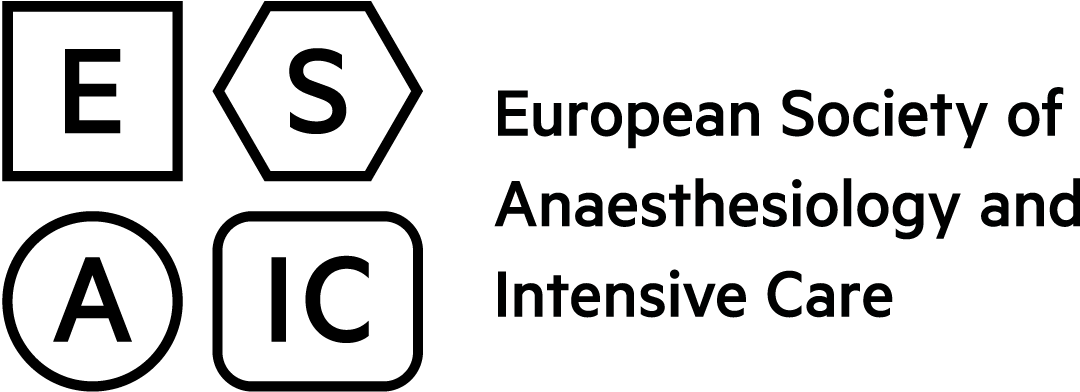 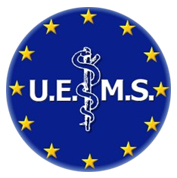 European Board of AnaesthesiologyEuropean Board of AnaesthesiologyQuestionnaire for TraineesAccreditation of Training in Anaesthesiology and Intensive CareQuestionnaire for TraineesAccreditation of Training in Anaesthesiology and Intensive CareQuestionnaire for TraineesAccreditation of Training in Anaesthesiology and Intensive CareQuestionnaire for TraineesAccreditation of Training in Anaesthesiology and Intensive CareQuestionnaire for TraineesAccreditation of Training in Anaesthesiology and Intensive CareTo be completed by the trainees – The ESAIC guarantees strict confidentiality of all returned questionnairesTo be completed by the trainees – The ESAIC guarantees strict confidentiality of all returned questionnairesTo be completed by the trainees – The ESAIC guarantees strict confidentiality of all returned questionnairesTo be completed by the trainees – The ESAIC guarantees strict confidentiality of all returned questionnairesTo be completed by the trainees – The ESAIC guarantees strict confidentiality of all returned questionnairesPlease fill in all required fields (in blue) and send to ataic@esaic.org Please fill in all required fields (in blue) and send to ataic@esaic.org Please fill in all required fields (in blue) and send to ataic@esaic.org Please fill in all required fields (in blue) and send to ataic@esaic.org Please fill in all required fields (in blue) and send to ataic@esaic.org Use the TAB-key to move forward to the next field – Shift-TAB to move backwards.Use the TAB-key to move forward to the next field – Shift-TAB to move backwards.Use the TAB-key to move forward to the next field – Shift-TAB to move backwards.Use the TAB-key to move forward to the next field – Shift-TAB to move backwards.Use the TAB-key to move forward to the next field – Shift-TAB to move backwards.1. BASIC DATA1. BASIC DATA1. BASIC DATA1. BASIC DATA1. BASIC DATAName of HospitalDepartmentCityCountryName of traineeYears of clinical training 1         2          3         4         5         6        7 1         2          3         4         5         6        7 1         2          3         4         5         6        7 1         2          3         4         5         6        72. QUESTIONS2. QUESTIONS2. QUESTIONS2. QUESTIONS2. QUESTIONSDoes the training programme have an assigned Programme Director and/or Regional Adviser?Does the training programme have an assigned Programme Director and/or Regional Adviser?Does the training programme have an assigned Programme Director and/or Regional Adviser?Does the training programme have an assigned Programme Director and/or Regional Adviser? yes         noDo you have a personal tutor/mentor?Do you have a personal tutor/mentor?Do you have a personal tutor/mentor?Do you have a personal tutor/mentor? yes         noDo you have a written personalised teaching programme?Do you have a written personalised teaching programme?Do you have a written personalised teaching programme?Do you have a written personalised teaching programme? yes         noDid you have structured induction to both the department and hospital?Did you have structured induction to both the department and hospital?Did you have structured induction to both the department and hospital?Did you have structured induction to both the department and hospital? yes         noIs there a department library with current literature and Internet access?Is there a department library with current literature and Internet access?Is there a department library with current literature and Internet access?Is there a department library with current literature and Internet access? yes         noAre there adequate rooms for reading?Are there adequate rooms for reading?Are there adequate rooms for reading?Are there adequate rooms for reading? yes         noAre there regular staff meetings where trainees attend?Are there regular staff meetings where trainees attend?Are there regular staff meetings where trainees attend?Are there regular staff meetings where trainees attend? yes         noIs there systematic registration of complications and incidents?Is there systematic registration of complications and incidents?Is there systematic registration of complications and incidents?Is there systematic registration of complications and incidents? yes         noAre there critical incident conferences where trainees attend?Are there critical incident conferences where trainees attend?Are there critical incident conferences where trainees attend?Are there critical incident conferences where trainees attend? yes         noDo/did you get involved with research?Do/did you get involved with research?Do/did you get involved with research?Do/did you get involved with research? yes         noDo you keep a logbook?Do you keep a logbook?Do you keep a logbook?Do you keep a logbook? yes         noDoes the clinical caseload give adequate training opportunity?Does the clinical caseload give adequate training opportunity?Does the clinical caseload give adequate training opportunity?Does the clinical caseload give adequate training opportunity? yes         noDo you receive sufficient supervision by a specialist in your daily practice?Do you receive sufficient supervision by a specialist in your daily practice?Do you receive sufficient supervision by a specialist in your daily practice?Do you receive sufficient supervision by a specialist in your daily practice? yes         noIs there a clear faculty commitment and positive attitude to theoretical and practical instruction?Is there a clear faculty commitment and positive attitude to theoretical and practical instruction?Is there a clear faculty commitment and positive attitude to theoretical and practical instruction?Is there a clear faculty commitment and positive attitude to theoretical and practical instruction? yes         noIs the ratio of fully trained faculty to trainees sufficient?Is the ratio of fully trained faculty to trainees sufficient?Is the ratio of fully trained faculty to trainees sufficient?Is the ratio of fully trained faculty to trainees sufficient? yes         noDo you receive in-depth exposure to all core competencies?Do you receive in-depth exposure to all core competencies?Do you receive in-depth exposure to all core competencies?Do you receive in-depth exposure to all core competencies? yes         noIs there training exposure available in all agreed subspecialties?Is there training exposure available in all agreed subspecialties?Is there training exposure available in all agreed subspecialties?Is there training exposure available in all agreed subspecialties? yes         noIs sufficient time available for personal study and exam preparations (e.g. EDAIC)?Is sufficient time available for personal study and exam preparations (e.g. EDAIC)?Is sufficient time available for personal study and exam preparations (e.g. EDAIC)?Is sufficient time available for personal study and exam preparations (e.g. EDAIC)? yes         noIs there opportunity/support for attending external educational courses and scientific meetings?Is there opportunity/support for attending external educational courses and scientific meetings?Is there opportunity/support for attending external educational courses and scientific meetings?Is there opportunity/support for attending external educational courses and scientific meetings? yes         noDoes the department provide complete training to become a specialist?Does the department provide complete training to become a specialist?Does the department provide complete training to become a specialist?Does the department provide complete training to become a specialist? yes         noDo working hours and/or rota planning have impact on training?Do working hours and/or rota planning have impact on training?Do working hours and/or rota planning have impact on training?Do working hours and/or rota planning have impact on training? yes         noIs supervision available both in and out of hours?Is supervision available both in and out of hours?Is supervision available both in and out of hours?Is supervision available both in and out of hours? yes         noDoes service pressure have effect on training?Does service pressure have effect on training?Does service pressure have effect on training?Does service pressure have effect on training? yes         no3. OPEN QUESTIONSHow is the progress of your knowledge and skills in the speciality evaluated?Describe the strengths of the department.What improvements would you suggest for the department?What do you expect from a Hospital Visit by the ESAIC/UEMS?Are there specific areas you think the visitors should look into?General comments